Your involvement in Gatwick Diamond Meet the Buyers 2017 is free of charge, but we do need to know what you are looking to procure.Please complete the Form below and tick against as many of the categories as you are likely to be looking to procure in the next 6-24 Months.  Where possible, please indicate a likely spendOther products & services not listed above:We are also keen to help match you with businesses who can solve problems or provide solutions to issues that you are looking to address.These could include how to get more use from your spacehow to reach new marketshow to explore innovation and product or service designhow to improve staff retentionPlease use this box to add in any problems or issues that you are looking to resolve and we will attempt to find the people who can help you, either as individual businesses or by pooling resources, knowledge & expertise.Gatwick Diamond Meet the Buyers 2017 Sponsors:CompanyAddressPostcodeTelephoneWebsiteEmail addressBusiness DescriptionSpecific Procurement Policies What is your main objective for attending Meet the Buyers 2017?First attendeeFirst attendeeFirst NameSurnameJob TitleEmailMobile numberAddress (if different from above)Dietary / Access Requirements Second attendeeSecond attendeeFirst NameSurnameJob TitleEmailMobile numberAddress (if different from above)Dietary / Access Requirements Buying?Likely SpendBuying?Likely SpendAccountancy ServicesOffice FurnitureAdvertising / MarketingOffice SuppliesArchitectural ServicesOnline MarketingAudio Visual / PresentationPhotography ServicesCAD Systems / SoftwarePrintingCatering ServicesProduct DesignCorporate EntertainingProperty ServicesCorporate GiftsPrototypingDocument & Data ServicesQuantity Surveying Environmental ServicesRecruitmentEvent ManagementSecurity ServicesFacilities ManagementSignageHealth & SafetyStorageHotel & VenuesStructural ConsultantsHuman Resources / PersonnelTelecomsInternational Business ServicesTrainingIT HardwareTranslation ServicesIT MaintenanceTransport / DistributionIT Software DevelopmentTravel ServicesLegal ServicesVehicle Supply / ServicingMedia / PR ServicesWaste ManagementBuying?Likely SpendBuying?Likely SpendBrickwork / BlockworkHeating & Ventilation ServicesBuilding Materials - FixingsLandscaping / Grounds MaintenanceBuilding Materials - HeavyLightingCarpentry / JoineryMechanical ServicesCatering EquipmentMetalworkCeilingsOffice fit out / refurbishmentCeramics & Sanitation ServicesOils & LubricantsCivil EngineeringPainting / DecoratingCladding / WallingPaving / Road SurfacesCleaning SuppliesPersonal Protective EquipmentDoors & GlazingPipeworkDrainagePlant / Plant hireDrillingPlastering / Dry LiningElectrical Services / SupplyPlumbing Equipment / ServicesEnvironmental ServicesPower & Hand ToolsFabric MaintenanceRoofing Equipment / ServicesFasteners / FixingsScaffoldingFencing / GatesSecurity / Access ControlFire & Safety Products & ServicesSteelworkFitting OutStructural ComponentsFlooringWaste ServicesGas Services / SupplyWater Services / SupplyGround works / FoundationsWelding Products / ServicesBuying?Likely SpendIssue 1Issue 2Issue 3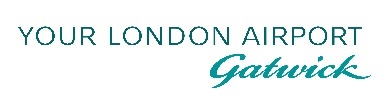 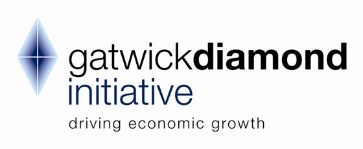 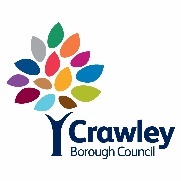 